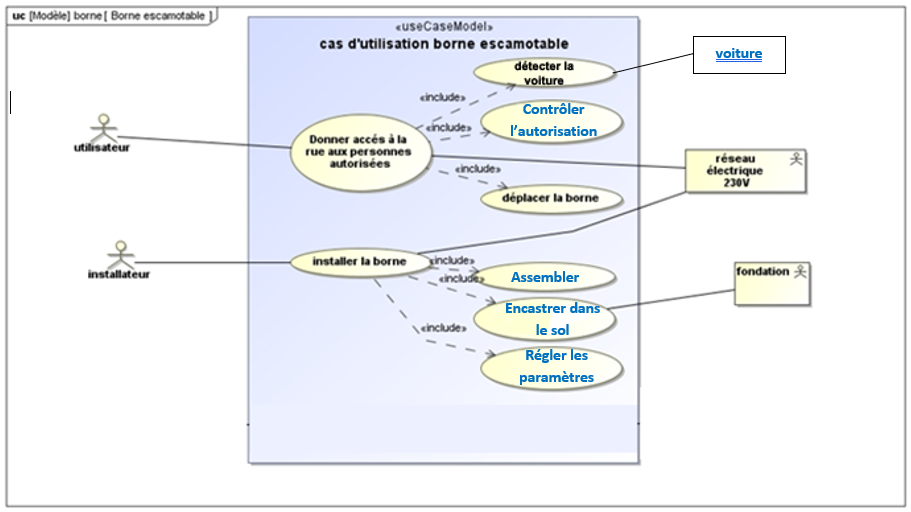 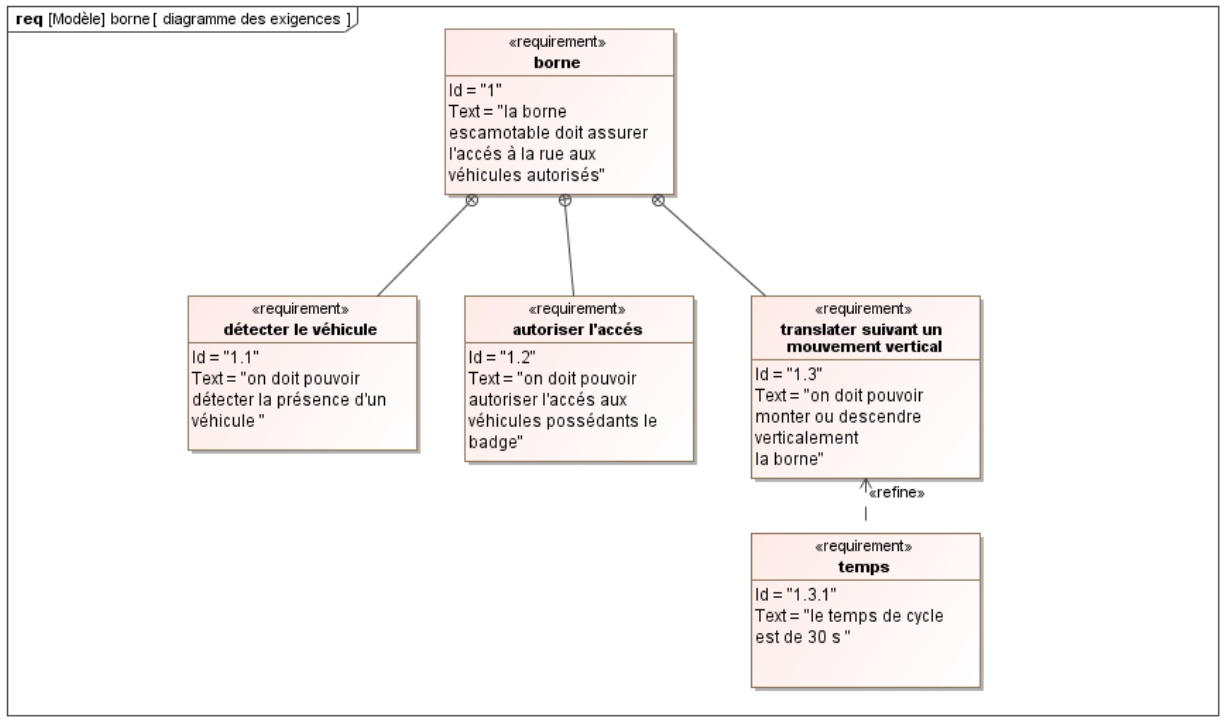 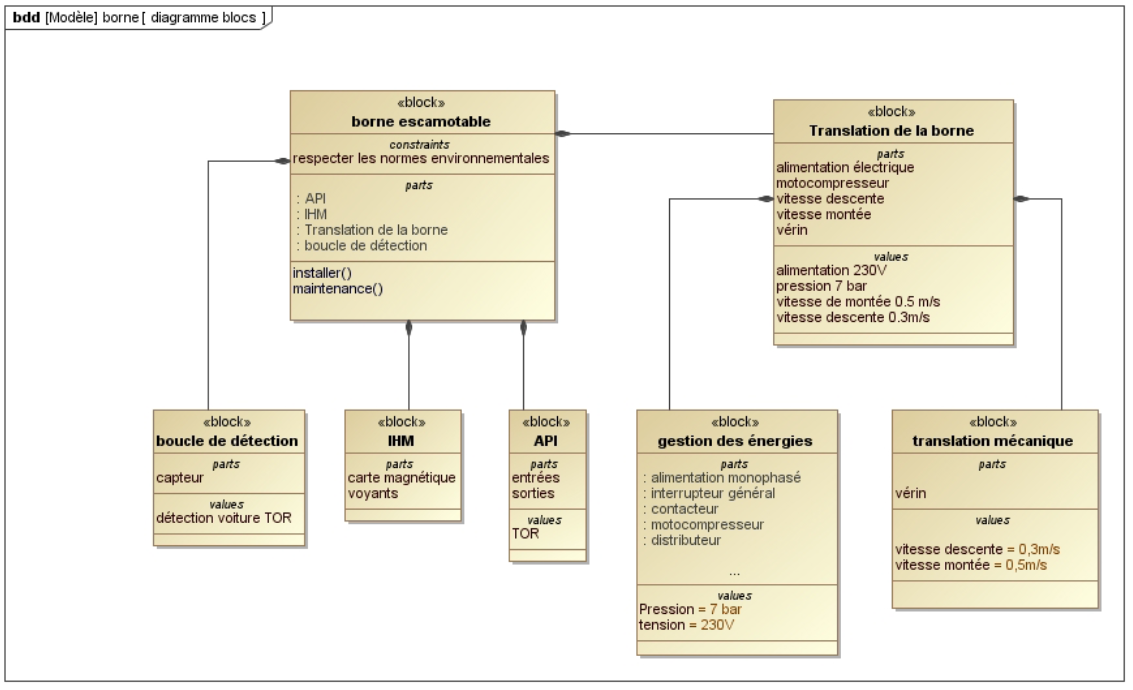 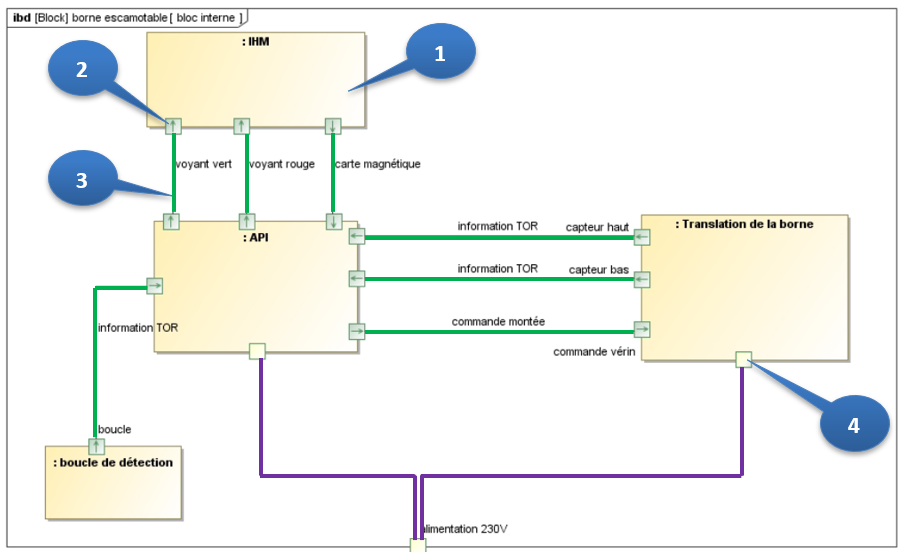 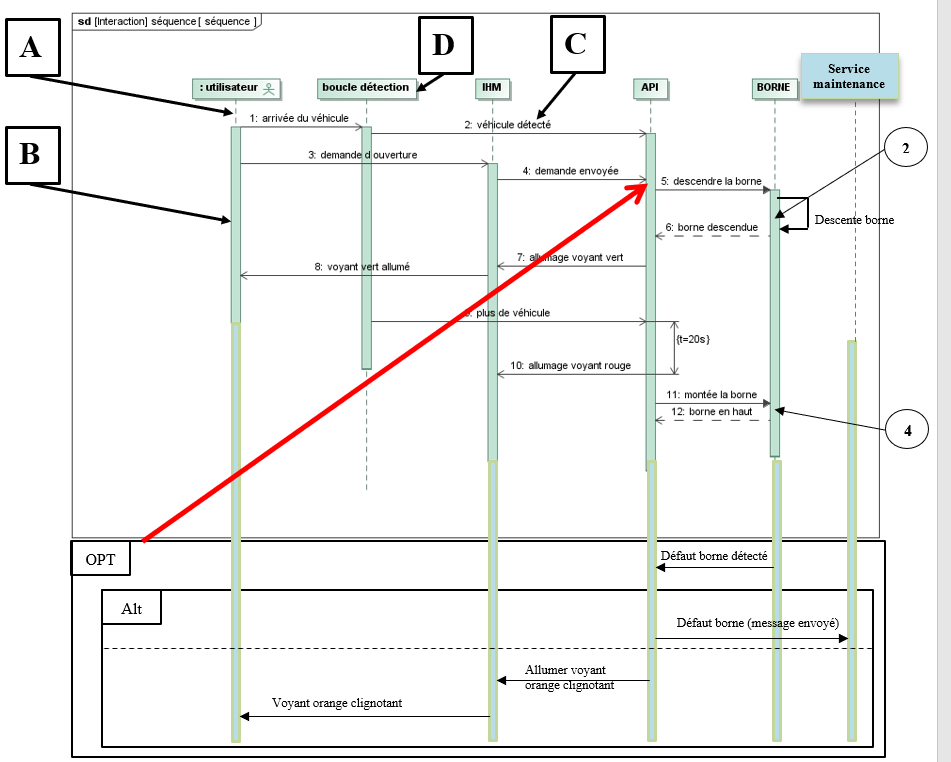 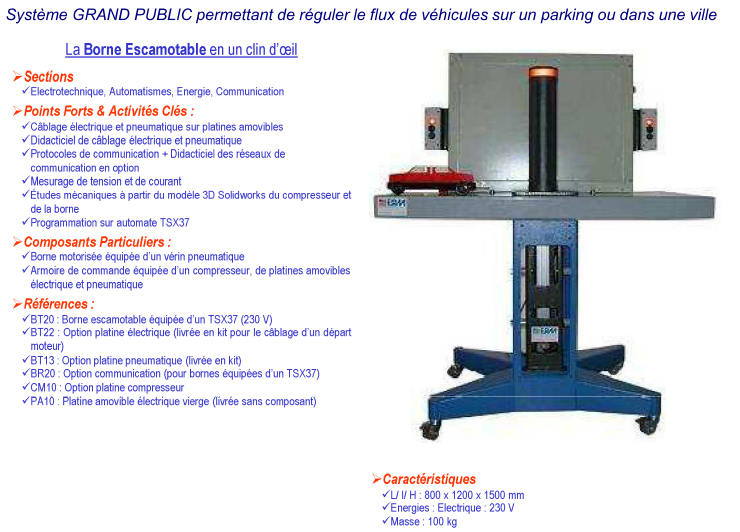 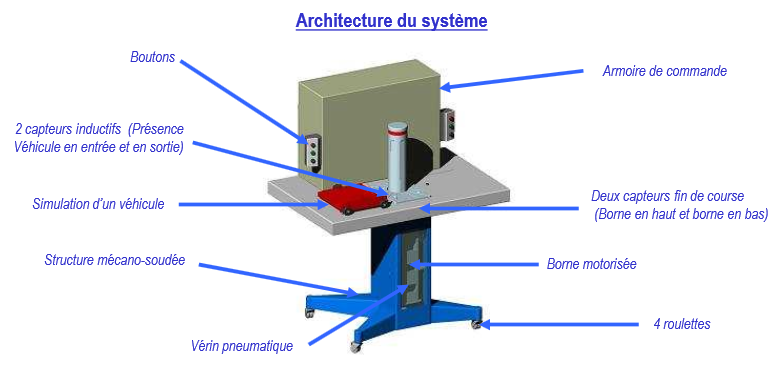 Le portail automatisé SET permet de commander l'ouverture et la fermeture à distance d'un portail à 2 battants (Vantaux) grâce à une télécommande.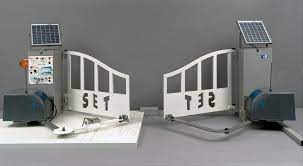 On s’intéressera au fonctionnement simplifié de cet ouvre portail qui se réduit aux éléments suivants :Au départ le portail est fermé, en attente d’un signal de la télécommande.Lors d’une commande, un voyant s’allume puis le portail s’ouvre. D’abord le vantail gauche puis 2s plus tard le vantail droit. Une fois les deux vantaux ouverts, Il reste ouvert pendant 4s, puis se ferme.A la fermeture, lorsqu’un obstacle est détecté (par la coupure du faisceau lumineux), les vantaux sont stoppés pendant 3s puis s’ouvrent. Une fois ouverts, les vantaux restent immobiles pendant 4s puis se referment à condition qu’il n’y ait plus d’obstacles.A l’ouverture, la détection d’un obstacle ne provoque aucun changement dans le fonctionnement de l’ouvre portail.L’ouverture comme la fermeture des vantaux est détectée en mesurant le courant absorbée par les moteurs. Si le courant absorbé est supérieur à une certaine valeur, cela signifie que les vantaux sont soit ouverts soit fermés.1- A lecture du diagramme d’états incomplet, répondre aux questions suivantes :-1.1- Que fait le système une fois que les deux vantaux sont fermés ?Il s’arrête, le cycle est terminé. Il attend un nouvel ordre de l’utilisateur.-1.2- Les vantaux s’ouvrent-ils dès que le gyrophare est allumé ? Justifier.Ils s’ouvrent 2 secondes après l’allumage du gyrophare : tempo de 2s à la sortie de l’état avec une transition toujours vraie-1.3- Comment s’appelle l’état « Ouvrir vantaux » ?Etat composite ou composé-1.4- Quelle est la valeur du courant absorbé par le moteur qui permet au système de savoir qu’un vantail est fermé ?> 4 ampères-1.5- L’état composite « Fermer vantaux » est composé de deux zones séparées par un trait pointillé. Comment s’appellent ces deux zones ?Des régions ou des sous-états-1.6- Indiquer sur le diagramme d’états les barres de synchronisationCf. diagramme-1.7- Quel est le rôle d’une barre de synchronisation :décrire des processus concurrents		simuler un choix qui entraine des états différentsouvrir un état à partir d’évènements différents-1.8- Comment appelle-t-on la flèche qui lie deux états entre eux ?Une transition-1.9- Des états initiaux et finaux, lequel est indispensable :InitialFinalles deuxaucun des deux-2- Compléter le diagramme d’états de la page suivante.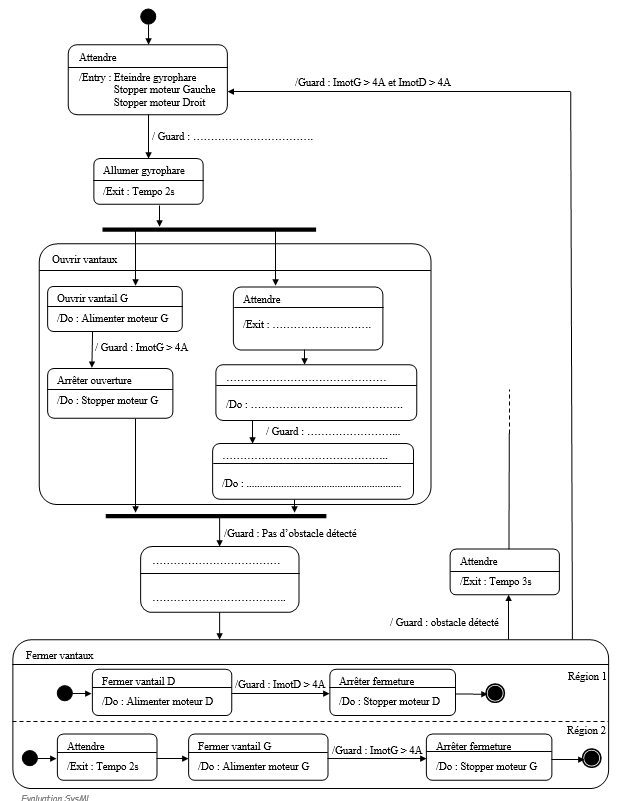 